 Лагерь с дневным пребыванием детей «Бригантина»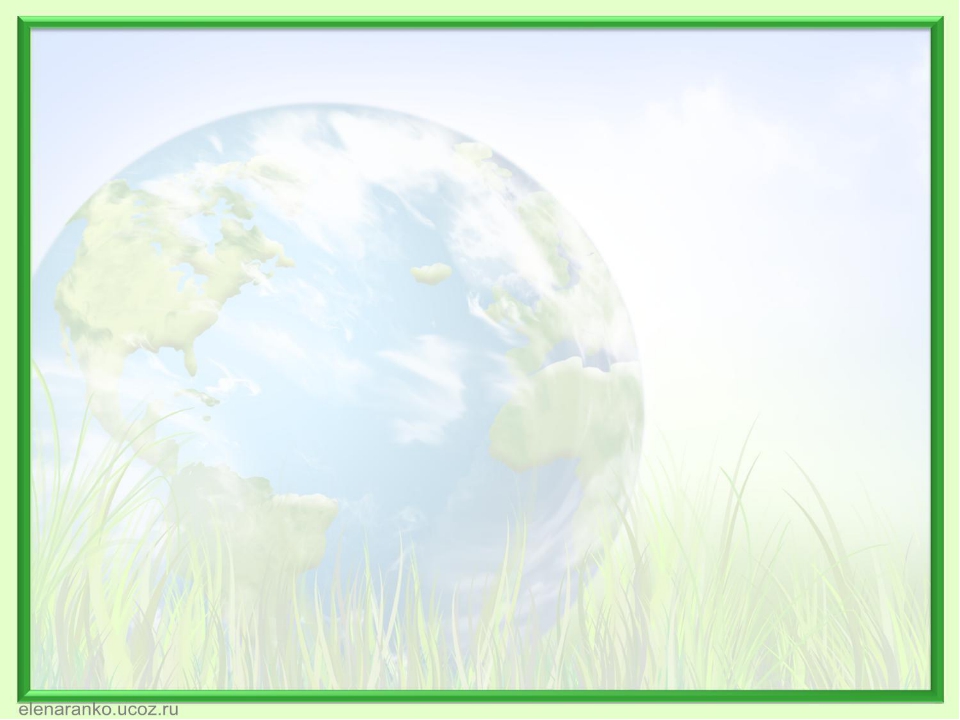 29 октября9.00 – 9.30Приветствие. План работы на деньУтренняя зарядка https://www.youtube.com/watch?v=C84BaGhn3Q4 9.30-10.00 завтрак10.00-11.30День Земли: простые способы помочь нашей планет https://www.youtube.com/watch?v=LlinNKxTGQw 18 Советов Для Новичков Как Начать Спасать Планету! https://www.youtube.com/watch?v=2S0FRQYm498 Рисунок какие способы ты используешь для того, чтобы сохранить нашу планетуhttps://www.youtube.com/watch?v=yLmIjG_S57A11.30-12.00 Рисунок какие способы ты используешь для того, чтобы сохранить нашу планету12.00-13.00  Самый лучший фильм о нашей планете «Терра» https://www.youtube.com/watch?v=MKBwcgoyn-Q 13.00-14.00  Обед13.00-14.00 Подведение итогов: фотоотчет рисунки